ПРАВИТЕЛЬСТВО РЕСПУБЛИКИ БУРЯТИЯПОСТАНОВЛЕНИЕот 21 декабря 2023 г. N 784г. Улан-УдэОБ УТВЕРЖДЕНИИ МЕТОДИКИ ПРЕДОСТАВЛЕНИЯ СРЕДСТВНА ОБЕСПЕЧЕНИЕ ДЕЯТЕЛЬНОСТИ СОВЕТНИКОВ ДИРЕКТОРАПО ВОСПИТАНИЮ И ВЗАИМОДЕЙСТВИЮ С ДЕТСКИМИ ОБЩЕСТВЕННЫМИОБЪЕДИНЕНИЯМИ В РЕСПУБЛИКАНСКИХ ГОСУДАРСТВЕННЫХПРОФЕССИОНАЛЬНЫХ ОБРАЗОВАТЕЛЬНЫХ ОРГАНИЗАЦИЯХВ целях реализации Перечня поручений Президента Российской Федерации В.В.Путина по итогам заседания Совета по реализации государственной политики в сфере защиты семьи и детей от 15.10.2022 N Пр-1964, в соответствии со статьями 78.1, 85 Бюджетного кодекса Российской Федерации Правительство Республики Бурятии постановляет:1. Утвердить прилагаемую Методику предоставления средств на обеспечение деятельности советников директора по воспитанию и взаимодействию с детскими общественными объединениями в республиканских государственных профессиональных образовательных организациях.2. Настоящее постановление вступает в силу со дня его официального опубликования и распространяет свое действие на правоотношения, возникшие с 1 сентября 2023 года.Глава Республики Бурятия -Председатель ПравительстваРеспублики БурятияА.ЦЫДЕНОВУтвержденапостановлением ПравительстваРеспублики Бурятияот 21.12.2023 N 784МЕТОДИКАПРЕДОСТАВЛЕНИЯ СРЕДСТВ НА ОБЕСПЕЧЕНИЕ ДЕЯТЕЛЬНОСТИСОВЕТНИКОВ ДИРЕКТОРА ПО ВОСПИТАНИЮ И ВЗАИМОДЕЙСТВИЮС ДЕТСКИМИ ОБЩЕСТВЕННЫМИ ОБЪЕДИНЕНИЯМИ В РЕСПУБЛИКАНСКИХГОСУДАРСТВЕННЫХ ПРОФЕССИОНАЛЬНЫХ ОБРАЗОВАТЕЛЬНЫХОРГАНИЗАЦИЯХ1. Настоящая Методика устанавливает правила и условия предоставления из республиканского бюджета средств на обеспечение деятельности советников директора по воспитанию и взаимодействию с детскими общественными объединениями в республиканских государственных профессиональных образовательных организациях (далее - советники по воспитанию, профессиональные образовательные организации соответственно).Предоставление средств на обеспечение деятельности советников по воспитанию в профессиональных образовательных организациях осуществляется в соответствии со сводной бюджетной росписью республиканского бюджета в пределах лимитов бюджетных обязательств, доведенных до главных распорядителей средств республиканского бюджета:- Министерства образования и науки Республики Бурятия;- Министерства здравоохранения Республики Бурятия;- Министерства культуры Республики Бурятия.2. Средства на обеспечение деятельности советников по воспитанию предоставляются профессиональным образовательным организациям, в которых на педагогических работников приказом возложены функции советника директора по воспитанию и взаимодействию с детскими общественными объединениями.Должность советника директора по воспитанию и взаимодействию с детскими общественными объединениями утверждается штатным расписанием профессиональной образовательной организации в соответствии с номенклатурой должностей педагогических работников организаций, осуществляющих образовательную деятельность, должностей руководителей образовательных организаций, утвержденной постановлением Правительства Российской Федерации от 21.02.2022 N 225, и профессиональным стандартом "Специалист в области воспитания" по должности советника директора по воспитанию, утвержденным приказом Министерства труда и социальной защиты Российской Федерации от 30.01.2023 N 53н.3. Лицам, указанным в пункте 2 настоящей Методики, устанавливается ежемесячная выплата за выполнение функций советника по воспитанию исходя из заработной платы на штатную единицу в расчете 24054 (двадцать четыре тысячи пятьдесят четыре) рубля в месяц и начисления районных коэффициентов и процентных надбавок за стаж работы в районах Крайнего Севера и приравненных к ним местностях, установленных федеральным законодательством и законодательством Республики Бурятия (далее - выплата).4. Средства на обеспечение деятельности советника по воспитанию перечисляются профессиональным образовательным организациям в соответствии с порядками определения объема и условий предоставления субсидий из республиканского бюджета бюджетным учреждениям на иные цели, утвержденными Правительством Республики Бурятия, на основании соглашений о предоставлении субсидий, заключенных между учредителем республиканской государственной профессиональной образовательной организации (далее - учредитель) и республиканскими государственными профессиональными образовательными организациями в соответствии с типовой формой соглашения, утвержденной приказом Министерства финансов Республики Бурятия (далее - Соглашение).5. Выплата лицам, указанным в пункте 2 настоящей Методики, производится в сроки, установленные локальными актами профессиональных образовательных организаций.6. Размер средств, предоставляемых профессиональной образовательной организации (Si), определяется по формуле:Si = ЗП x Ккор x 0,5 x m x 1,302, где:ЗП - 24054 рубля - заработная плата на штатную единицу в расчете без учета среднего районного коэффициента и процентной надбавки к заработной плате в местностях, приравненных к районам Крайнего Севера;Ккор - корректирующий коэффициент на оплату труда, учитывающий повышенные размеры районного коэффициента и процентные надбавки к заработной плате в местностях, приравненных к районам Крайнего Севера;0,5 - количество штатных единиц советника по воспитанию на одну профессиональную образовательную организацию;m - количество месяцев, на которые рассчитывается выплата;1,302 - коэффициент, отражающий размер начислений на выплаты по оплате труда (расходы по уплате страховых взносов на обязательное пенсионное страхование, на обязательное социальное страхование на случай временной нетрудоспособности и в связи с материнством, на обязательное социальное страхование от несчастных случаев на производстве и профессиональных заболеваний, на обязательное медицинское страхование).7. Профессиональные образовательные организации представляют учредителю в соответствии с формами и сроками, указанными в Соглашении:- отчет о расходах, связанных с ежемесячной выплатой предоставленных средств на обеспечение деятельности советника по воспитанию;- отчет о достижении значения результата предоставления средств на обеспечение деятельности советника по воспитанию.8. Руководители профессиональных образовательных организаций несут ответственность за целевое использование средств, направленных на обеспечение выплат, и за достоверность представляемых отчетов.9. Контроль за целевым использованием средств осуществляется учредителем профессиональной образовательной организации и органами государственного финансового контроля в соответствии с действующим законодательством.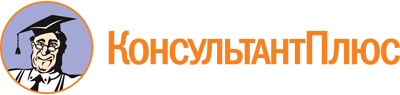 Постановление Правительства РБ от 21.12.2023 N 784
"Об утверждении Методики предоставления средств на обеспечение деятельности советников директора по воспитанию и взаимодействию с детскими общественными объединениями в республиканских государственных профессиональных образовательных организациях"Документ предоставлен КонсультантПлюс

www.consultant.ru

Дата сохранения: 02.06.2024
 